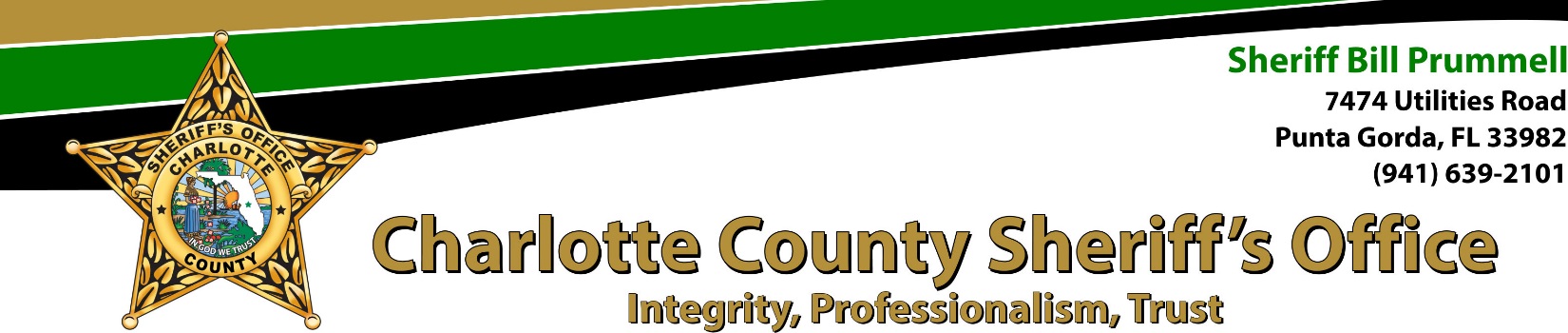 DATE: 09/20/2023							               CCSO CASE #: 2304-003647***Wanted Person - Possibly Armed***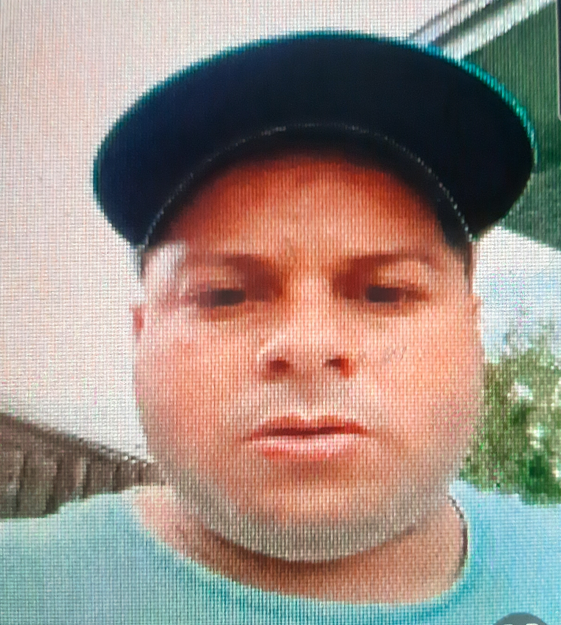 Picture as of 09/20/2023Yosmel Betancourt Morales 01/10/1990LKA: 4805 Lehto Ln. Apt. B Lake Worth FLThe Charlotte County Sheriff's Office and FHP Cargo Theft Task Force have an active warrant for Yosmel Bentancourt Morales for the Charges of RICO, Conspiracy to Commit RICO and Grand Theft over $100,000.  All known addressed have been checked. If located, take any and all cell phones as evidence.Sgt. Christopher Kearney                                    Det. Ronald Chandler III  ckearney@ccsofl.net                                        ronchandler@ccsofl.netCell: 941-769-2718                                              Cell: 941-787-4049Charlotte County Sheriff's Office7474 Utilities Rd. Punta Gorda, FL 33982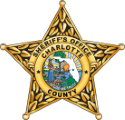 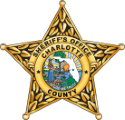 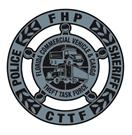 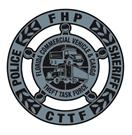 Sgt. George Seilergeorgeseiler@flhsmv.gov Cell: 813-244-5307FHP CTTF402 S. Kentucky Ave. Suite 200Lakeland, FL 33801